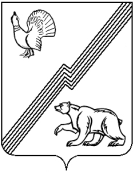 АДМИНИСТРАЦИЯ ГОРОДА ЮГОРСКАХанты-Мансийского автономного округа – Югры ПОСТАНОВЛЕНИЕот  05 марта 2018 года  										№ 657Об утверждении состава территориальнойсчетной комиссии для проведения рейтингового голосования по проектам благоустройства общественных территорий города Югорска, подлежащих в первоочередном порядке благоустройству в 2018 году в соответствиис муниципальной программой города Югорска «Формирование комфортной городской среды в городе Югорске на 2018 - 2022 годы»В целях реализации приказа Министерства строительства и жилищно-коммунального хозяйства Российской Федерации от 06.04.2017 № 691/пр «Об утверждении методических рекомендаций по подготовке государственных программ субъектов Российской Федерации                 и муниципальных программ формирования современной городской среды в рамках реализации приоритетного проекта «Формирование комфортной городской среды» на 2018 - 2022 годы»,                  в соответствии с протоколом заседания Общественной комиссии муниципального образования городской округ город Югорск по обеспечению реализации приоритетного проекта «Формирование комфортной городской среды» № 8 от 27.02.2018:Утвердить состав территориальной счетной комиссии для проведения рейтингового голосования по проектам благоустройства общественных территорий города Югорска, подлежащих в первоочередном порядке благоустройству в 2018 году в соответствии        с муниципальной программой города Югорска «Формирование комфортной городской среды              в городе Югорске на 2018 - 2022 годы» (далее – территориальная счетная комиссия) (приложение).Определить, что функции секретаря территориальной счетной комиссии осуществляет Власова Марина Викторовна - главный специалист юридического отдела департамента жилищно-коммунального и строительного комплекса администрации города Югорска.Членам территориальной счетной комиссии при исполнении полномочий руководствоваться Порядком организации и проведения  открытого голосования                                   по общественным территориям города Югорска, утвержденным постановлением администрации города Югорска от 14.02.2018 № 422.Настоящее постановление опубликовать в официальном печатном издании города Югорска и разместить на официальном сайте органов местного самоуправления.Глава города Югорска								            Р.З. СалаховПриложениек постановлениюадминистрации города Югорскаот   05 марта 2018 года   №  657Составтерриториальной счетной комиссии для проведения рейтингового голосования по проектам благоустройства общественных территорий города Югорска, подлежащих в первоочередном порядке благоустройству в 2018 году в соответствии с муниципальной программой города Югорска «Формирование комфортной городской среды в городе Югорске на 2018 - 2022 годы»Аристова Гузель Раитовна- помощник главы города Югорска, председатель комиссииГрудцына Ирина Викторовна- директор департамент экономического развития                     и проектного управления,  член комиссии Власова Марина Викторовна- главный специалист юридического отдела департамента жилищно-коммунального и строительного комплекса администрации города Югорска, член комиссии 